Об утверждении порядка ведении  реестра расходных обязательств Трехбалтаевского  сельского поселения Шемуршинского района Чувашской РеспубликиВ целях учета расходных обязательств Трехбалтаевского сельского поселения Шемуршинского района в соответствии с пунктом 5 статьи 87 Бюджетного кодекса Российской Федерации, Собрание депутатов Трехбалтаевского сельского поселения Шемуршинского района Чувашской Республики решило:1. Утвердить прилагаемый Порядок ведения реестра расходных обязательств Трехбалтаевского сельского поселения  Шемуршинского района Чувашской Республики.	2.  Приостановить до 1 января 2020 года действие  абзаца третьего пункта 6 раздела II  Порядка ведения реестра расходных обязательств Трехбалтаевского сельского поселения Шемуршинского района Чувашской Республики, утвержденного настоящим постановлением.   	3. Установить, что в 2019 году финансовый отдел администрации Шемуршинского района формирует и направляет реестр расходных обязательств Трехбалтаевского сельского поселения Шемуршинского района Чувашской Республики в составе материалов и документов к проекту решения Собрании депутатов Трехбалтаевского сельского поселения Шемуршинского района о бюджете Трехбалтаевского сельского  поселения  Шемуршинского района на очередной финансовый год  и плановый период не позднее 15 ноября 2019 г.          4. Признать утратившим силу решение Собрания депутатов Трехбалтаевского  сельского поселения Шемуршинского района Чувашской Республики  от 10 декабря 2005 года № 7 «Об утверждении Порядка ведения  реестра расходных обязательств в Трехбалтаевском  сельском поселении Шемуршинского района Чувашской Республики».5.Контроль за выполнением настоящего постановления останавливаю за собой. 6. Настоящее постановление вступает в силу после его официального опубликования.Глава  администрацииТрехбалтаевского сельского поселения Шемуршинского района			  Ф.Ф.Рахматуллов	Утвержден                                                                                           решением Собрания депутатов                                                                                           Трехбалтаевского сельского                                                                                                     поселения   Шемуршинского района                                                                                           Чувашской Республики                                                                                           от «29» апреля  2019  г. № 2Порядокведения реестра расходных обязательств Трехбалтаевского сельского поселения Шемуршинского района Чувашской РеспубликиI. Общие положения          1. Реестр расходных обязательств Трехбалтаевского сельского поселения Шемуршинского района Чувашской Республики включает себя реестр расходных обязательств Трехбалтаевского сельского поселения Шемуршинского района Чувашской Республики, подлежащих исполнению за счет бюджетных ассигнований бюджета Трехбалтаевского  сельского поселения Шемуршинского района Чувашской Республики (далее – реестр расходных обязательств бюджета Трехбалтаевского сельского поселения Шемуршинского района).  	2. Реестр расходных обязательств бюджета Трехбалтаевского сельского поселения Шемуршинского района Чувашской Республики формируется по главным распорядителям средств бюджета Трехбалтаевского сельского поселения Шемуршинского района Чувашской Республики в виде свода (перечня) федеральных законов и иных нормативных правовых актов Российской Федерации, законов Чувашской Республики и иных нормативных правовых актов Чувашской Республики, решений Собрании депутатов Трехбалтаевского  сельского поселения Шемуршинского района Чувашской Республики и иных муниципальных правовых актов Шемуршинского района, договоров и соглашений, заключенных органами местного самоуправления Шемуршинского района от имени Трехбалтаевского сельского поселения Шемуршинского района (далее  - договоры (соглашения), устанавливающих расходные обязательства Трехбалтаевского сельского поселения Шемуршинского района, содержащего соответствующие положения ( статьи, части, пункты, подпункты, абзацы) федеральных законов и иных нормативно правовых актов Российской Федерации, законов Чувашской Республики иных нормативных правовых актов Чувашской Республики, решений Собраний депутатов Трехбалтаевского сельского поселения Шемуршинского района Чувашкой Республики и иных муниципальных правовых актов Шемуршинского района, соответствующие положение договоров (соглашений) и оценку объемов бюджетных ассигнований бюджета Трехбалтаевского сельского поселения Шемуршинского района Чувашской Республики, необходимых для исполнения расходных обязательств Трехбалтаевского сельского поселения Шемуршинского района, подлежащих в соответствии с законодательством Российской Федерации, законодательством Чувашской Республики и муниципальных правовых актов Шемуршинского района исполнению за счет бюджетных ассигнований бюджета Трехбалтаевского  сельского поселения Шемуршинского района. 3. Реестр расходных обязательств Трехбалтаевского сельского поселения Шемуршинского района предназначен для учета расходных обязательств Трехбалтаевского  сельского поселения Шемуршинского района.4. Данные реестра расходных обязательств Трехбалтаевского сельского поселения Шемуршинского района используют при:а) составлении проектов бюджета Трехбалтаевского сельского поселения Шемуршинского района на очередной финансовый год и плановый период;б) внесении изменений в решение Собрания депутатов Трехбалтаевского сельского поселения Шемуршинского района о бюджете Трехбалтаевского сельского поселения на текущий финансовый год и плановый период; в) ведении свободной росписи бюджета Трехбалтаевского сельского поселения Шемуршинского района и лимитов бюджетных обязательств Трехбалтаевского сельского поселения Шемуршинского района.5. Формирование и ведение реестра расходных обязательств бюджета Трехбалтаевского  сельского поселения Шемуршинского района осуществляются в программном комплексе для ведения реестра расходных обязательств Трехбалтаевского сельского поселения Шемуршинского района. II.  Порядок формирования реестра расходных обязательств бюджета Трехбалтаевского  сельского поселения Шемуршинского района.6. Реестр расходных обязательств бюджета Трехбалтаевского сельского поселения Шемуршинского района формируется финансовым отделом администрации Шемуршинского района по форме, согласно приложения к настоящему Порядку и направляется:не позднее  20 апреля текущего финансового года в Министерство финансов Чувашской Республики в соответствии с приказом Министерства финансов Чувашской Республики  от 24 мая 2016 г. № 46/ п.  «Об утверждении Порядка представления реестров расходных обязательств муниципальных образований Чувашской Республики  15 июня 2016 г., регистрационный  № 3059). до 01 ноября текущего финансового года в администрацию Трехбалтаевского сельского поселения Шемуршинского района в составе материалов и документов к проекту решения  Собрания депутатов Трехбалтаевского сельского поселения Шемуршинского района о бюджете Трехбалтаевского сельского поселения Шемуршинского района на очередной финансовый год и плановый период. III. Порядок ведения реестра расходных обязательств бюджета Трехбалтаевского сельского поселения Шемуршинского района.	7. Ведения реестра расходных обязательств бюджета Трехбалтаевского сельского поселения Шемуршинского района 	осуществляется финансовым отделом  администрации Шемуршинского района.8. Внесение изменений в реестр расходных обязательств бюджета Трехбалтаевского сельского поселения  Шемуршинского района осуществляется в связи:а) с внесением изменений в решение Собрания депутатов Трехбалтаевского   сельского поселения Шемуршинского района о бюджете Трехбалтаевского  сельского поселения на текущий финансовый год и плановый период; б) с внесением изменений в свободную роспись бюджета Трехбалтаевского сельского поселения Шемуршинского района, утвержденные лимиты бюджетных обязательств в ходе исполнения бюджета Трехбалтаевского сельского поселения Шемуршинского района  по основаниям, установленным статьям 45 Положения о регулировании бюджетных правоотношений в Трехбалтаевского сельского поселения Шемуршинского района утвержденное решение Собрания депутатов Трехбалтаевского  сельского поселения 05 декабря 2013 года №4 и решением Собрания депутатов Трехбалтаевского сельского поселения  Шемуршинского района о бюджете  Трехбалтаевского сельского поселения на текущий финансовый год и плановый период;  в) с принятием новых и (или) признанием утратившими  силу законодательных актов Российской Федерации, актов Чувашской Республики, устанавливающих полномочия по предметам ведения муниципальных образований Российской Федерации и по предметам совместного ведения Российской Федерации, субъектов Российской Федерации и муниципальных образований  Российской Федерации, подлежащие исполнению за счет средств бюджета муниципальных образований Российской Федерации, а также в случае принятия новых и ( или) признания утратившими силу муниципальных правовых актов Трехбалтаевского сельского поселения  Шемуршинского района, заключения  и (или) расторжения договоров (соглашений), устанавливающих расходные обязательства  Трехбалтаевского сельского поселения Шемуршинского района, подлежащие исполнению за счет средств бюджета Трехбалтаевского сельского поселения Шемуршинского района.   9.Финансовый отдел администрации Шемуршинского района в режиме реального времени в электронном виде в программном комплексе для ведения реестра расходных обязательств Трехбалтаевского сельского поселения Шемуршинского района изменения и дополнения в случае возникновения оснований, изложенных в пункте 8 настоящего Порядка.IV. Порядок размещения реестра расходных обязательств бюджета Трехбалтаевского  сельского поселения Шемуршинского района10. Реестр расходных обязательств бюджета Трехбалтаевского сельского поселения Шемуршинского района размещается  (за исключением конфиденциальной информации, отнесенной к государственной тайне) на официальном сайте Шемуршинского района на Портале органов власти Чувашской Республики в информационно-телекоммуникационной сети «Интернет». ЧЁВАШ РЕСПУБЛИКИ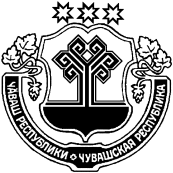 ШЁМЁРШЁ РАЙОН,ЧУВАШСКАЯ РЕСПУБЛИКА ШЕМУРШИНСКИЙ РАЙОН ПАЛТИЕЛЯЛ ПОСЕЛЕНИЙ,Н ДЕПУТАТСЕН ПУХЁВ, ЙЫШЁНУ29   04  2019     №2 Палтиел ялеСОБРАНИЕ ДЕПУТАТОВ ТРЕХБАЛТАЕВСКОГО СЕЛЬСКОГО  ПОСЕЛЕНИЯ                   РЕШЕНИЕ               29   04   2019    № 2                село Трехбалтаево